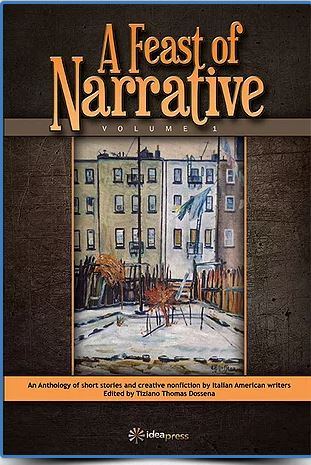 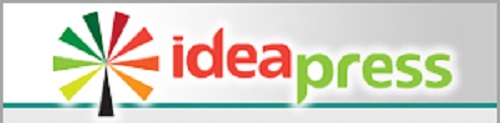 ANTHOLOGYA FEAST OF NARRATIVE VOLUME ONE ORDER FORM$18.00 A COPY, SHIPPING AND TAXES INCLUDEDName: Address: Telephone Number: Email: Number of copies ordered: Make Check out to: Idea Graphics LLC.